Подготовила Герасимова О.Н., воспитатель МАДОУ №2 «Росинка»г. Дубны Московской области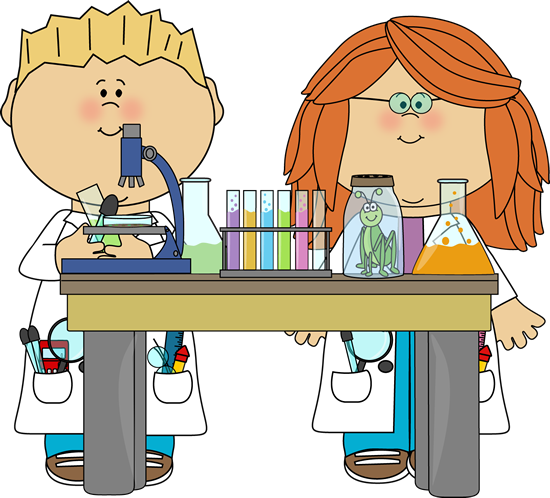 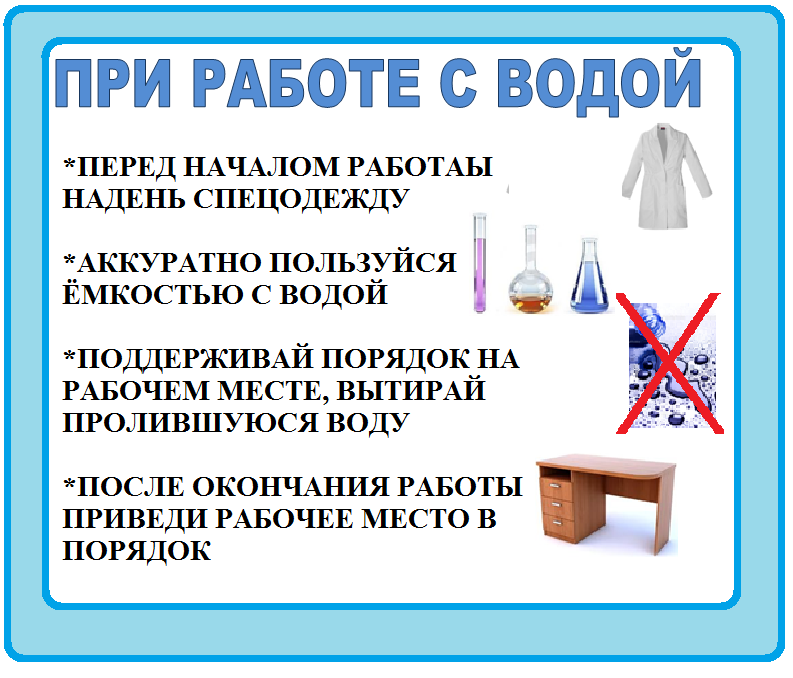 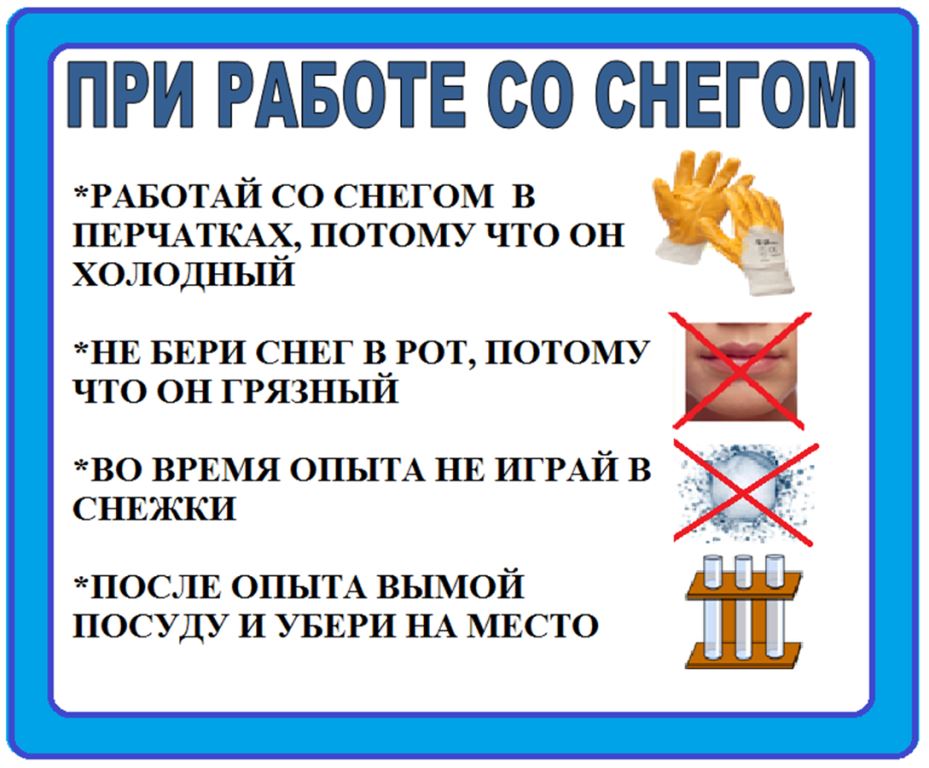 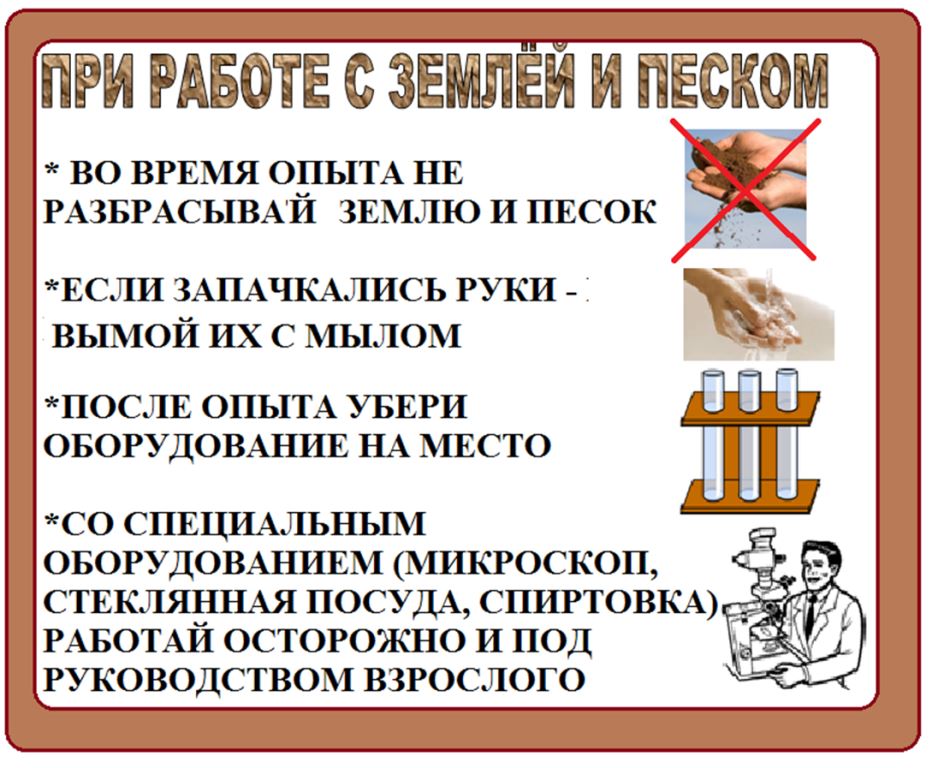 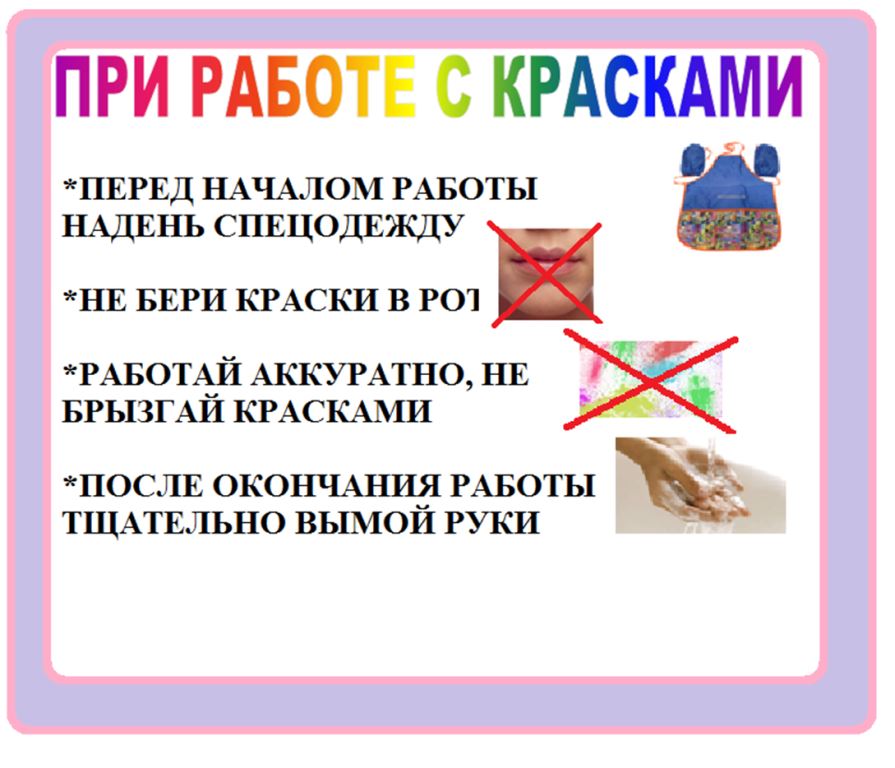 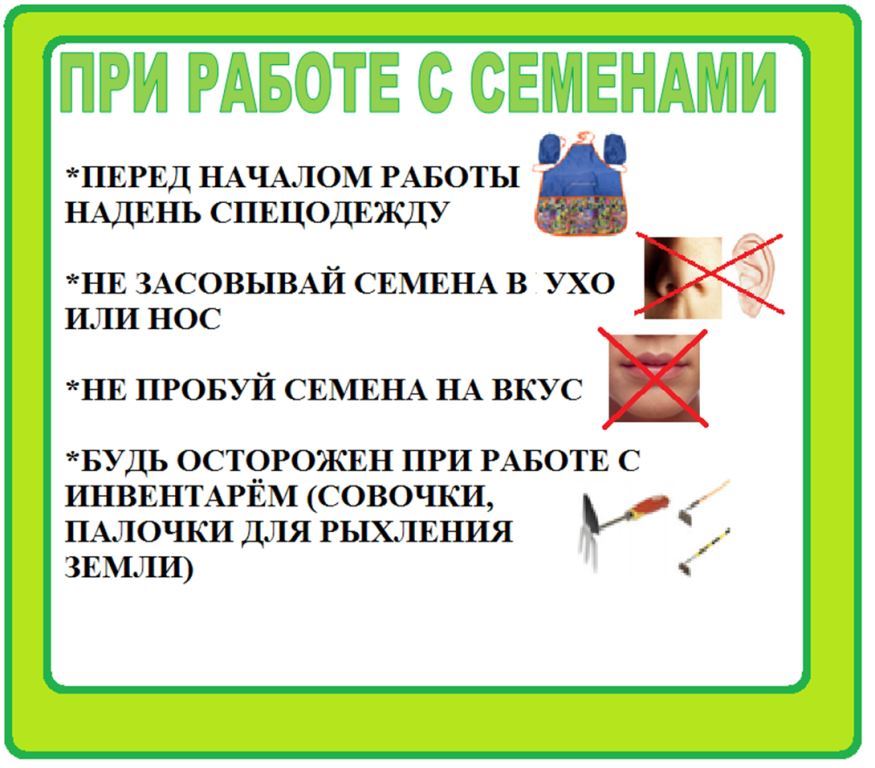 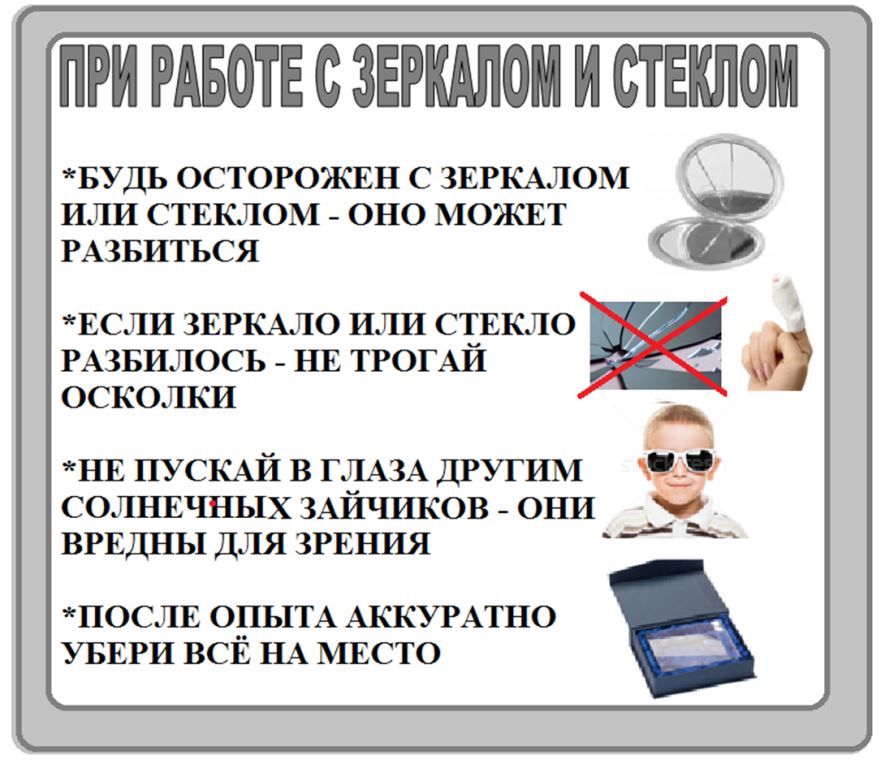 